Name: Nemanja StanisavljevićE-mail: nemanjastanisavljevic@uns.ac.rs Institution: University of Novi Sad, Faculty of Technical Sciences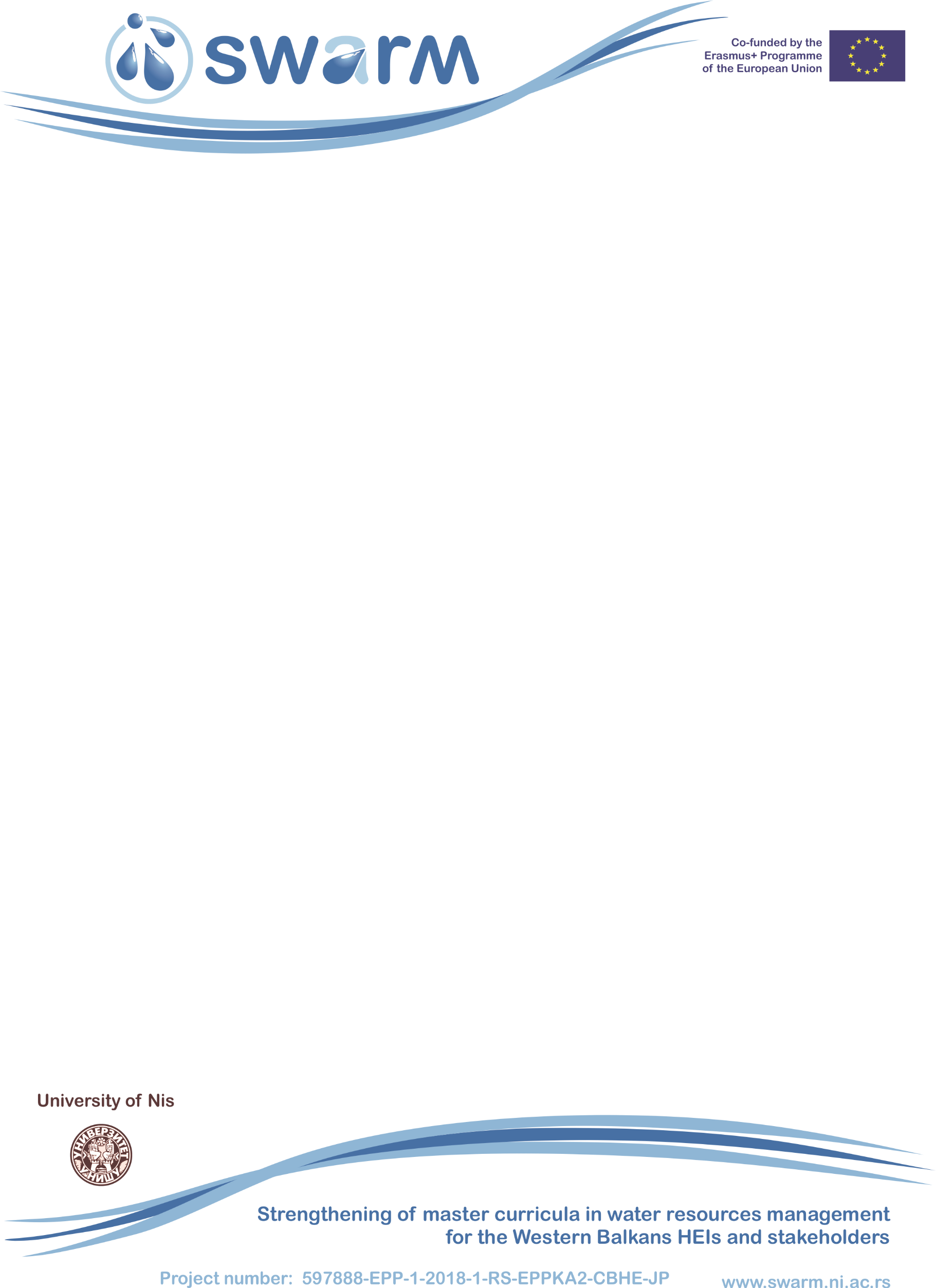 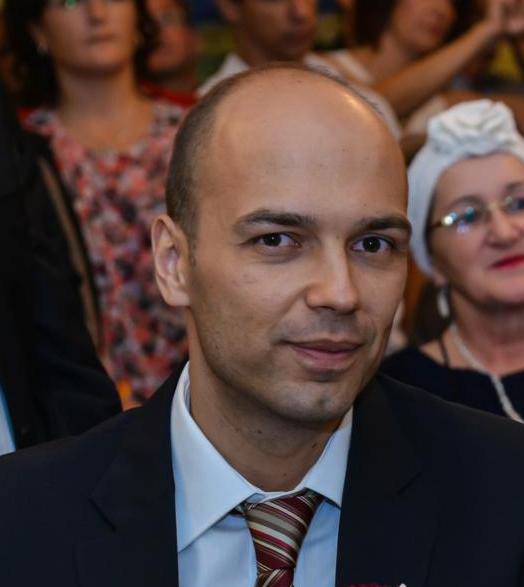 Nemanja Stanisavljevic is an Assistant Professor in the Department of Environmental Engineering, Faculty of Technical Sciences, University of Novi Sad in Serbia. He finished his PhD at University of Novi Sad with cooperation of Vienna University of Technology (2013) and his postdoctoral research at North Carolina State University in USA (2015). His professional interests focus on, decision support in waste management, waste policy support, material flow analysis and assessment methods, waste management scenario analysis, evaluation of different treatment options (waste-to-energy, recycling, bio waste reatment) and packaging waste management, environmental system analysis, developing of waste management systems in transition and developing countries. He was engaged in more than 50 national, regional and international waste management projects. Dr. Stanisavljevic is visiting lecturer at Vienna University of Technology.References (max. 5 relevant references)Stanisavljevic, N, Levis, J.W., Barlaz, M.A., 2018. Application of a life cycle model for European Union policy-driven waste management decision making in emerging economies. Journal of Industrial Ecology. 22 (2), 341–355.Ubavin D., Agarski B., Maodus N., Stanisavljevic N., Budak I., 2017. A Model for Prioritizing Landfills for Remediation and Closure: A Case Study in Serbia. Integrated Environmental Assessment and Management. Volume 14, Number 1—pp. 105–119.Mihajlovic V., Vujic G., Stanisavljevic N., Batinic, B., 2016. Financial implications of compliance with EU waste management goals: Feasibility and consequences in an transition country. Waste Management and Research 34 (9) 923-932.  Vujic G., Gonzales R. Alvaro., Stanisavljevic N., Ragossnig., 2015. Municipal solid waste development phases: Evidence from EU27., Waste Management & Research. 33 (12) 1112–1120.Nemanja Stanisavljevic, Svjetlana Jokanovic, Miodrag Živančev, Bojan Batinic, Bojana Tot, Dejan Ubavin, Application of MFA as a decision support tool for waste management in small municipalities – case study of Serbia, Waste Management & Research June 2015 33: 550-560References (max. 5 relevant references)Stanisavljevic, N, Levis, J.W., Barlaz, M.A., 2018. Application of a life cycle model for European Union policy-driven waste management decision making in emerging economies. Journal of Industrial Ecology. 22 (2), 341–355.Ubavin D., Agarski B., Maodus N., Stanisavljevic N., Budak I., 2017. A Model for Prioritizing Landfills for Remediation and Closure: A Case Study in Serbia. Integrated Environmental Assessment and Management. Volume 14, Number 1—pp. 105–119.Mihajlovic V., Vujic G., Stanisavljevic N., Batinic, B., 2016. Financial implications of compliance with EU waste management goals: Feasibility and consequences in an transition country. Waste Management and Research 34 (9) 923-932.  Vujic G., Gonzales R. Alvaro., Stanisavljevic N., Ragossnig., 2015. Municipal solid waste development phases: Evidence from EU27., Waste Management & Research. 33 (12) 1112–1120.Nemanja Stanisavljevic, Svjetlana Jokanovic, Miodrag Živančev, Bojan Batinic, Bojana Tot, Dejan Ubavin, Application of MFA as a decision support tool for waste management in small municipalities – case study of Serbia, Waste Management & Research June 2015 33: 550-560